MATEMATIKA, 6. tedenPONEDELJEK, 20. 4. 2020UČNA TEMA: ODŠTEVAM DO 100 (D – E = DE)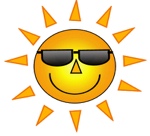 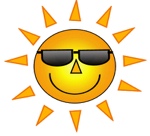 Dragi učenci, danes bomo vadili odštevanje do 100. In sicer od polnih desetic boste odštevali enice.Za uvod najprej ustno in hitro izračunaj naslednje račune:6 – 2 = 9 – 1 = 8 – 4 = 7 – 2 = 10 – 7 = 17 – 5 = 18 – 5 = 16 – 6 = 14 – 3 = 16 – 8 =Sedaj pa odpri samostojni delovni zvezek 3. del na strani 72. Natančno preberi navodila in samostojno reši naloge.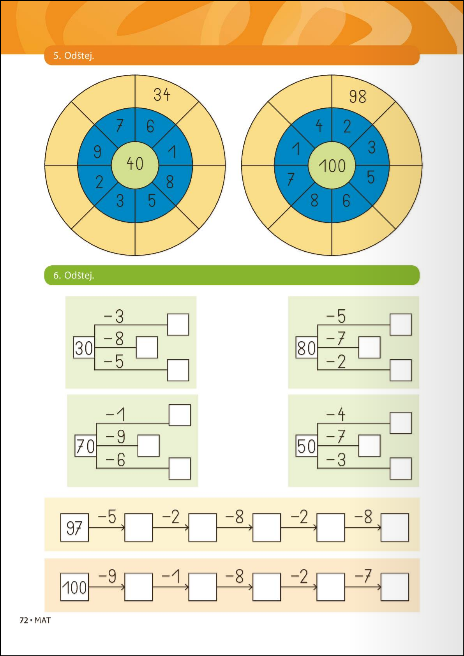 Hitri in vedoželjni lahko naredijo še naslednjo nalogo. 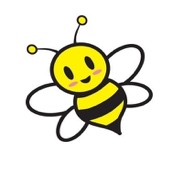 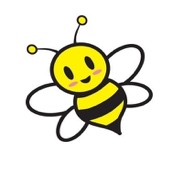 Na spletnem portalu Moja matematika, te že čakajo naloge 